
February 15, 2024UNEPLAN 2025-281. Educational Learner FocusEstablish UNMC and its educational programs as the most learner-centered university in health professions, biomedical and interprofessional education. Strategy 1.1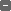 Establish UNMC as a leader in health care education by providing an innovative, competency-based curriculum. Establish UNMC as a leader in health care education by providing an innovative, competency-based curriculum that meets the life-long learning needs of each UNMC learner.  Strategy 1.2Engage with K-12 schools, community, and state colleges. Work with K-12 schools, community, state and other Nebraska colleges, and University of Nebraska campuses to build skillsets in Nebraska and beyond to establish strong career pathway programs to build a highly motivated and inclusive health professions workforce. Strategy 1.3Provide professional development for a faculty that expands UNMC current & future programs. Actively recruit, educate, and employ those faculty needed to advance UNMC professional education, biomedical and healthcare research and public health. Provide continuing education programs that meet current and future workforce needs. Strategy 1.4Continuously improve and develop resources with the Interprofessional Experiential Center for Enduring Learning (iEXCEL). Work with college curriculum committees to expand undergraduate and graduate academic program integration with iEXCEL. Continually assess educational and outcomes for iEXCEL in experiential learning to meet the educational goals and learning styles of each UNMC learner. Accelerate commercialization opportunities that protect iEXCEL intellectual property and enhance iEXCEL business development with the public and private sectors.  Strategy 1.5Prepare UNMC health profession learners to be lifelong learners and leaders. Prepare all UNMC health profession learners to assume leadership roles in patient safety, health care redesign, and the use of advanced technology including artificial intelligence and advanced simulation that improve health outcomes locally and globally. Strategy 1.6Assure UNMC digital technology is continually advanced for all academic units at UNMC. Provide active and adaptive learning of trainees to reduce technology related barriers and evaluate the impact of emerging technologies including Gen AI on the learning environment.  Strategy 1.7Establish additional training pathways for all UNMC colleges and institutes. Develop and implement new degrees, stackable certificates and non-credit programs offering a solid foundation of experiential learning.  Strategy 1.8Accelerate strategic & sustainable growth of graduate medical education programs. Work with all clinical partners to develop strategic and sustainable growth of graduate medical education (GME) programs to assure the quality of future clinical programs, as well as faculty to meet regional health care needs. Effectively utilize the supplemental Federal CMS resources to expand and strengthen rural and urban GME programs. Strategy 1.9Advance the Center for Community-based Education and Preceptor Excellence. Mature the administrative and technology structures to ensure excellence in preceptor and community-based learning experiences to ensure access to the current and future needs for high quality clinical learning experiences for students and community/clinical partners throughout the State of Nebraska and beyond.2. Research Scope & ProminenceExpand the research scope and achieve global prominence, and impact of UNMC as a top tier academic health sciences center. Strategy 2.1Assure continued growth of high impact research within UNMC and with our partners. Strengthen UNMC research programs and when appropriate, collaboration between UNMC and our academic partners, and clinical partners and University Institutes in clinical trials, industry collaboration, population health, outcomes research and formation of clinical/translational science partnerships locally and globally. Strategy 2.2Grow UNMC university-wide research that leverages machine-learning and augmented intelligence. Enhance UNMC university-wide computational infrastructure/policies and support recruitment of new faculty with leadership/expertise in research that leverages deep-learning, machine-learning and augmented intelligence. Strategy 2.3Expand educational research in the science of teaching and learning. Expand research in the science of teaching and learning, including adult learning, curricular design, and delivery, as well as interprofessional experiential learning with advanced technologies (iEXCEL) to determine those factors that improve individual educational, intercultural, and well-being outcomes. Strategy 2.4Strengthen and implement initiatives in disease prevention and health promotion. Define and implement the community specific statewide research, educational and outreach initiatives in diseases prevention and health promotion within the community that will result in increased disease prevention and early diagnosis, consistent with NCI Comprehensive Center designation requirements for the Fred and Pamela Buffett Cancer Center. Strategy 2.5Provide international leadership in human performance research. Use augmented reality/virtual reality and other advanced simulation environments to conduct human performance research. Include innovative basic and clinical research strategies to assess human-factors performance to assure high-quality and high reliability health care. Strategy 2.6Utilize the UNMC Rural Health Center to assess and enhance rural Nebraska health care. Assess and enhance health care delivery in rural Nebraska. Utilize the UNMC Rural Health Center to assess rural Nebraska health care outcomes and workforce needs, coordinate pathway programs for new students, and promote and enhance the quality and stability of rural health workforce, programs and technology. Strategy 2.7Extend access to clinical trials including in rural and urban underserved communities. Engage in partnerships that can conduct individual and population based clinical trials across the state with local and regional health facilities to provide clinical trials of importance to Nebraskans. Strategy 2.8Expand access to UNMC research resources to provide more opportunities for community engagement. Develop outward-facing research training programs that offer access to our core technologies and increases visibility of the career opportunities available at UNMC. Utilize these resources to enhance relationships with local biotech and philanthropic partners..3. Clinical ExcellenceContinually build upon the existing clinical excellence of UNMC and our clinical partners as an academic health system that provides the highest-quality care and caring, recognized for outstanding patient outcomes, and compassionate, patient-centered care. Strategy 3.1Build relationships with our clinical partners to improve patient health outcomes by implementing new Interprofessional care models. Strengthen existing relationships with clinical partners to reduce healthcare disparities, improve patient health, and healthcare access and delivery to all Nebraskans. Strategy 3.2Achieve top decile performance in all quality clinical outcomes and patient experience. Achieve top decile or higher performance in high reliability benchmarked outcomes for clinical quality, patient safety and patient experience across the clinical enterprises of our clinical partners. Use high fidelity simulation, virtual reality and advanced artificial intelligence learning to build upon the top decile performance. Strategy 3.3Assure timely access to UNMC to traditional and remote clinical care services. Assure patient-centered and timely access to inpatient and outpatient clinical care services while simultaneously assuring proficiency with enhancing the experiential factors of advanced technologies for patients, families, and health care professionals. Strategy 3.4Improve patient care through use of AI, wearable & mobile devices. Expand UNMC telehealth and telemonitoring medical and behavioral programs including use of augmented intelligence systems and mobile/wearable devices to assist UNMC providers and other clinical partners improve patient outreach and clinical care outcomes. Strategy 3.5Mature planning and implementation of the Phase I of UNMC/Nebraska Medicine Project Health. Enhance the key program and facility planning of the Nebraska Medicine first phase of Project NExT (Project Health) assuring clinical partnerships related to the clinical, research and educational programs that are mission critical for UNMC. Mature the architectural and fiscal planning and partnership support structures for Project NExT.  Strategy 3.6Utilize evidence-based, personalized precision medicine to enhance disease prevention and clinical outcomes. Develop and utilize evidence-based, personalized precision medical protocols and practices that assure the UNMC patients and clinical partners have direct and quality contact time with health care professionals. Monitor the outcomes and continually improve the evidence-based standards of practice.4. Community EngagementProvide a healthier future for all Nebraska communities through increased community engagement. Strategy 4.1Develop & expand public-private partnerships with state departments and agencies. Work closely with the Office of the President and sister campuses to create and expand public-private partnerships with state departments and agencies to promote statewide population health assessments and increase Nebraskans engagement in healthy activities with the goal of improving health equity, reducing disparities related to access to care to and make Nebraska the healthiest state in the Union. Strategy 4.2Strengthen UNMCs federal and state and local involvement in support of academic health care. Strengthen UNMCs federal and state legislative involvement and advocacy in supporting healthcare, health professions education, biomedical research, and population-based care delivery, facilities, policy, and planning in partnership with the Office of the President. Strategy 4.3Expand UNMC’s role as the multimedia information resource for rural, national, and global health. Promote UNMC as the data rich digital health multimedia resource for rural, national, and global health issues. Strengthen UNMCs communication and engagement with urban and rural Nebraskans to make them aware of health and wellness resources and educational opportunities. Strategy 4.4Strengthen state-wide programs to reduce rural and urban healthcare disparities. Strengthen state-wide planning and ensure programs that support urban and rural communities, community and state colleges, as well as our clinical partners to continually improve healthcare access and quality across Nebraska.5. Inclusion & BelongingEnsure that UNMC is an welcoming organization in its mission of transforming lives through preeminent education, innovative research, and extraordinary clinical care. Strategy 5.1Strengthen UNMC culture of belonging to enhance the recruitment, engagement, and mentorship of faculty, students, and staff. Increase retention, recruitment, engagement and mentorship of all faculty, students, and staff by enhancing best practices of engagement across all UNMC and Nebraska Medicine programs and sites.  Strategy 5.2Develop, and partner with communities to promote enhancement of cultural understanding with those we serve. Enrich the environment of engagement and collaboration in communities served through programs that promote a culture of understanding based upon the authentic identities of students, residents, staff, faculty and the communities we serve. Strategy 5.3Continually evaluate outcomes of the Inclusion and Belonging initiatives. Continue to evaluate ongoing and new opportunities of the Inclusion and Belonging structures at UNMC at the unit and campus level. Review health professions curricula and accreditation standards to assure content is effectively addressed. Strategy 5.4Assure that all students, faculty, and staff are welcome to model their authentic identity. Assure that all students, faculty, and staff may own and model their authentic identity in a welcoming, and collaborative culture at UNMC. Exemplify the recruitment and retention of an engaged university health care workforce. Strategy 5.5Mentor local and on-campus champions to lead programs that promote engagement and belonging. Develop additional programs that distinguish UNMC as a welcoming organization. Develop and mentor local champions to lead programs that sustain exemplary learning and working environments.6. Economic DevelopmentExpand the breadth and depth of the regional and global economic impact of UNMC's educational, research and clinical programs. Strategy 6.1Increase intellectual property development, protection and commercialization of UNMC research. Increase the number of new inventions and foster novel intellectual property development programs to ensure that new discoveries can develop into products that have a positive impact on health and health care.   Strategy 6.2Utilize the Catylist and UNeTech Institute public-private partnerships to strengthen faculty-industry collaboration. Expand mutually beneficial and sustainable technology development programs that utilize the Catylist Innovation Hub and UNeTech Institute with public-private partnerships in collaboration with faculty, students, UNeMed, iEXCEL, University of Nebraska campuses, the business community, military, and others. Strategy 6.3Identify new capital sources to diversify UNMC partnerships and support our mission to increase regional economic vitality. Work with community and global partners to identify gap funds to advance early-stage technology and venture capital funds to support commercialization efforts to enhance the quality of life for students, faculty, staff, patients, and visitors, and increase the economic vitality of Nebraska. Embrace new opportunities created in partnership with the Catalyst-Innovation Hub facility. Strategy 6.4Develop partnerships with advanced technology companies and multi-media organizations. Develop new and sustainable partnerships with advanced technology and multi-media public and private organizations to develop new products that improve the efficiency of clinical care delivery.  Strategy 6.5Grow and sustain expanded research facilities and services. Grow and sustain research facilities and services to support university-wide researchers and promote external business collaborations in biomedical science education and research that leverage machine learning in research and clinical care. Strategy 6.5Diversify UNMC revenues by commercializing market ready technology and services. Expand public-private partnerships, UNMC commercialization structures and other business relationships to enhance UNMC revenues by commercializing marketable technology, services, and resources. Embrace opportunities created in partnership with the Catalyst-Innovation Hub facility.7. Organizational CultureStrengthen faculty, student and employee loyalty, satisfaction, and wellness by enhancing organizational programs and culture. Strategy 7.1Make UNMC preferred top-quality working and learning environment. Make UNMC a top-quality working and learning environment by implementing programs of belonging, personal growth, career enhancement and leadership development to strengthen employee loyalty, engagement, and satisfaction. Enhance the UNMC climate by promoting high quality faculty/student advising relationships and supervisor/employee interactions. Use data from Climate Surveys, Engagement Surveys, and other sources to develop programs and track outcomes over time. Strategy 7.2Enhance and coordinate customer friendly services delivered by UNMC. Enhance and coordinate customer friendly services delivered by UNMC, clinical and campus partners for our faculty, staff, students, alumni, patients, and community partners. This includes the implementation of the full benefit of the NU System Culture Surveys, Information Management Governance Council, Academic Governance Council and other initiatives. Strategy 7.3Implement forward thinking professional development programs for faculty and staff. Implement professional development programs for faculty and staff including the use of “Breakthrough Thinking, Design Thinking'' and ''Extraordinary Thinking.'' Utilize these programs to evaluate and transform education, research, campus operations, and clinical programs processes and outcomes of all UNMC colleges and institutes.  Strategy 7.4Utilize broad, global, and innovative communication strategies. Continually strengthen the UNMC internal and external communication and interaction platforms. Utilize broad, global, and innovative communication strategies that are based on timely transparent and fact-based content to address the needs of all UNMC constituents.  Strategy 7.5Reduce individual and organizational risks of UNMC and our business partners. Reduce individual and organizational risks of UNMC and our clinical and business partners by enhancing employee knowledge and accountability of high-reliability processes, procedures, and systems and through establishing a culture of accountability and excellence. Achieve this by using the annual UNMC Risk Assessment and Risk Mitigation Strategies process as examples of means to achieve this outcome. Strategy 7.6Make UNMC the healthiest campus in the US to be a student, staff, or faculty member. Enhance personal and professional wellness through reduction of issues that create burnout in our faculty, students, residents, and staff. Improve the working environment culture, work-life integration by considering the needs and roles and responsibilities of learners, and employees in all working and learning environments.   Strategy 7.7Celebrate & reward staff, students and faculty who exemplify the iTEACH values. Acknowledge, celebrate, and reward staff and faculty who exemplify the iTEACH values in the delivery of education, research, and clinical care. Build the iTEACH values into our educational, career development and assessment structures. 8. Organizational LeadershipEnsure exemplary organizational leadership and management of all the UNMC mission-driven strategic goals, strategies and initiatives. Strategy 8.1Widely extend innovative leadership development, mentorship and coaching opportunities. Widely extend UNMC innovative leadership development, mentorship, coaching and other programs for our faculty, staff, students, and other learners. Strategy 8.2Strengthen strategic planning & operations of all UNMC academic & business units. Strengthen the continuous strategic planning and operations of all UNMC academic and business units by utilizing well-defined institutional annual processes based upon institutional goals, strategies, metrics, and a utilization of timely dashboard outcomes reports from all academic and business unit plans using UNePlan strategic planning software and UNeVal Performance Evaluation software tools.  Strategy 8.3Implement, enhance, and communicate stakeholder accountability for the UNMC Facilities Master Plan. Implement, continually enhance, and widely communicate broad stakeholder accountability for the UNMC Facilities Master Plan. These processes should include UNMC updates involving all key stakeholders. Base processes on rapidly evolving work models and workforce needs, continually assessing changes in UNMC space requirements and configurations for education, research, clinical and work environments. Strategy 8.4Identify and implement new opportunities for philanthropic support. Jointly identify and implement new programs, facilities, processes, and outcomes for philanthropic support in partnership between UNMC and NU Foundation to enhance the coordination planning and implementation of the ''Only in Nebraska'' capital campaign. Strategy 8.5Strengthen stewardship of public and private resources across all missions of UNMC. Work with the Office of the President and the private sector leaders to develop, strengthen and communicate broad-based sustainable strategies that enhance the stewardship of public and private resources across educational, research and clinical missions of UNMC.  Strategy 8.6Strengthen the use of the UNePlan & UNeVal Planning and Performance Evaluation software tools. Strengthen the use of the UNePlan strategic planning software and UNeVal Performance Evaluation software tools to provide a dynamic planning, self-assessment and leadership evaluation tool focused on career development and work-life integration and resiliency.